NÁRODNÁ RADA SLOVENSKEJ REPUBLIKYII. volebné obdobieČíslo: 302/2000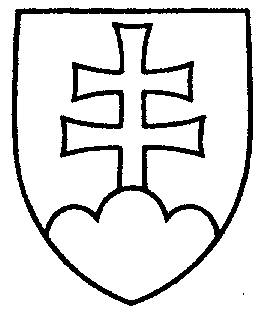 849UZNESENIENÁRODNEJ RADY SLOVENSKEJ REPUBLIKYz 12. mája 2000k návrhu skupiny poslancov Národnej rady Slovenskej republiky na vydanie zákona, ktorým sa mení a dopĺňa zákon Národnej rady Slovenskej republiky č. 189/1993 Z. z. o Fonde detí a mládeže v znení neskorších predpisov (tlač 528)	Národná rada Slovenskej republiky	po prerokovaní návrhu skupiny poslancov Národnej rady Slovenskej republiky na vydanie zákona, ktorým sa mení a dopĺňa zákon Národnej rady Slovenskej republiky č. 189/1993 Z. z. o Fonde detí a mládeže v znení neskorších predpisov (tlač 528) – v druhom a treťom čítaní	s c h v a ľ u j enávrh skupiny poslancov Národnej rady Slovenskej republiky na vydanie zákona, ktorým sa mení a dopĺňa zákon Národnej rady Slovenskej republiky
č. 189/1993 Z. z. o Fonde detí a mládeže v znení neskorších predpisov, v znení schválených pozmeňujúcich a doplňujúcich návrhov zo spoločnej správy výborov (tlač 528a).Jozef  M i g a š  v. r.predsedaNárodnej rady Slovenskej republikyOverovatelia:Jozef  K u ž m a  v. r.Marián  M e s i a r i k  v. r.